Муниципальное образованиесельское поселение СветлыйАДМИНИСТРАЦИЯ  СЕЛЬСКОГО  ПОСЕЛЕНИЯ  СВЕТЛЫЙ628147  ул. Набережная, д.10, пос. Светлый,                                                                    Тел (34674) 58-5-93, 58-0-53Березовского района,  Ханты-Мансийского                                                                     Тел/факс(34674)58-1-11       автономного округа – Югры, Тюменской области                                                         E-mail:ad_punga@mail.ruПлановое (рейдовое) задание на проведение плановых (рейдовых) осмотров, обследований №_2_ Проведение планового (рейдового) осмотра земельных участков на территории сельского поселения Светлый.Цели и задачи мероприятия: визуальный наземный осмотр территории сельского поселения Светлый с целью осуществления муниципального земельного контроля.(место проведения планового рейдового осмотра, обследования: район, территория, наименование водного объекта, ООПТ и т.д.)Задача осмотра: осуществление муниципального земельного контроля, в соответствии с постановлением администрации сельского поселения Светлый от 21.02.2014 №28 «Об утверждении административного регламента по осуществлению муниципального земельного контроля на территории муниципального образования сельское поселение Светлый».Дата начала и окончания исполнения планового (рейдового) задания: с «26» июня_2019_года по «28» июня 2019_годаДолжностные лица, участвующие в проведении планового (рейдового) осмотра:Дурницына Нина Алексеевна - главный специалист по земельным вопросам администрации сельского поселения Светлый (фамилия и инициалы, должность)	Маршрут проведения мероприятия (территории, подлежащие осмотру): территория сельского поселения Светлый, в соответствии с приложением 1.Срок подготовки отчета: отчет представить не позднее 05 июля 2019 года.	Приложение: скриншот районов проведения осмотра с яндекс карты п.Светлый ХМАО на 1-ом л. в 1 экз. Глава сельского поселения Светлый                                        Ф.К.ШагимухаметовПриложение 1к плановому (рейдовому) заданию от 25.06.2019 г. №2Маршрут наземного осмотра территории сельского поселения Светлый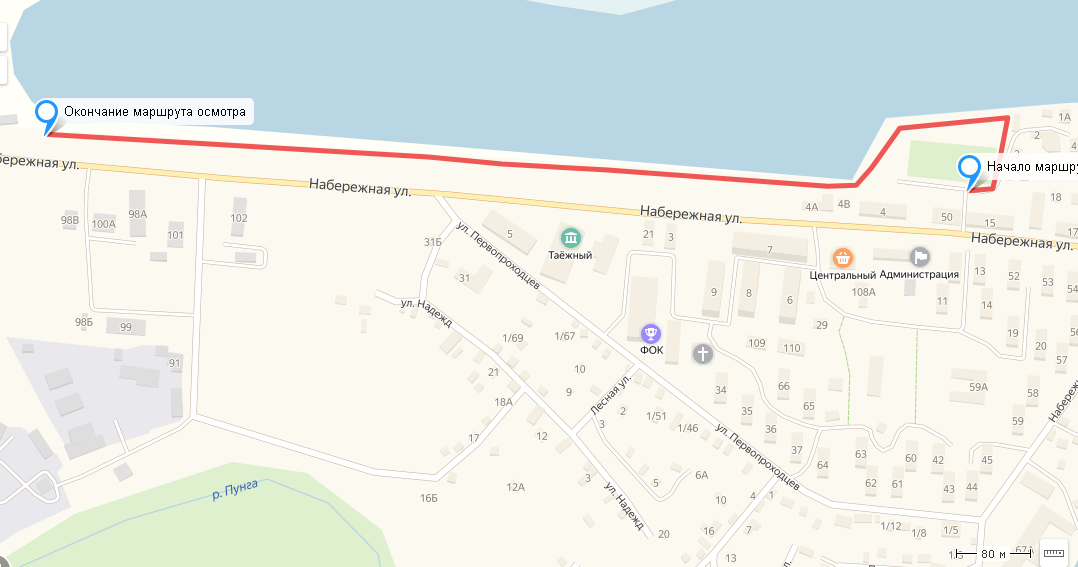 от  «25» июня 2019 г.                                                         